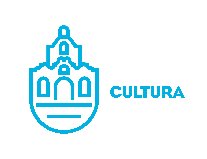 Octubre   2021Escuela de Artes Plásticas “Ángel Carranza”lun.mar.mié.jue.vie.sáb.dom.12312:00 Reunión de Trabajo con Directora de Cultura 456789111213141516171819202122232412:00 Reunión con Directora para becas de la escuela. 12:00 Reunión de Mejora Regulatoria en Dirección de Cultura 17:00 festival de danza en plaza Santa Anita 252627282930 10:00 Representación de rueda de prensa obra de Teatro, Carnes Garibaldi